Barkham Parish Council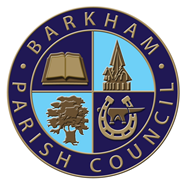 Arborfield Green Community CentreSheerlands RoadArborfield	RG2 9NDTel: 0118 976 2089Email: clerk@barkham-parishcouncil.org.ukClerk: Mrs Ellen TimsAnnual Meeting of the Council Noticeto be held on Tuesday 10th May 2022at the Studio Hall, Arborfield Green Community CentreCommencing at 7.30pmPLEASE NOTE: YOU ARE ASKED NOT TO ATTEND THIS MEETING IF YOU HAVE ANY COVID SYMPTOMS OR HAVE TESTED POSITIVE FOR COVID-19.  A G E N D AElection of Chairman  Local Government Act 1972 S15(2)Election of Vice Chairman Local Government Act 1972 S15(6)Co-option of New Councillor Local Government Act 1972 S16 – Council to co-opt Mr Alan Langford onto the CouncilElection of representativesBarkham Village Hall Management CommitteeBALCWDALCParish Planning ControlFinance CommitteeSpeed Watch GroupTrustees for Barkham Charity TrustCommunity Liaison Group with CrestParish/Town Forum Meetings with WBCCommunity Centre at Arborfield GreenParish MagazineCIL Advisory CommitteeWBC Climate Emergency MeetingsTo receive and accept any apologies for absence  Local Government Act 1972 Sch12, To receive any declarations of interest on items on the Agenda (Disclosable Pecuniary Interests) Regulations 2012 (SI 2012/1464)Minutes of the Council Meeting LGA 1972 Sch 12 para 41(1) – To approve the minutes of the meeting held on Tuesday 12th April 2022.  Public Participation (allotted time 15 minutes) Public Bodies (admissions to meetings) Act 1960 s 1 extended by the LG Act 1972 s 100Adjournment of the Meeting will be called if any members of the public wish to address the Council on any matters or concerns relating to Barkham. If you would like to ask a specific question to be answered at the meeting, please submit the question at least 24 hours in advancePlanning:Planning Applications – To discuss and agree any comments or objections on planning applications received before 10th May 2022.  To include:220822 - Reading Fc Training Ground, Park Lane, Finchampstead, Wokingham, RG40 4PTApplication for the approval of Reserved Matters pursuant to Outline planning consent 163547 for the erection of 140 residential dwellings (Use Class C3), associated amenity spaces, play area, access, garages, parking, internal roads, pathways, drainage and associated landscaping (Appearance, Landscaping, Layout and Scale to be considered).Comments by 01.05.2022 – Extension requested to 12.05.2022220391 - Parcel P, Arborfield Garrison, Arborfield, ReadingApplication for approval of Reserved Matters pursuant to Outline Planning Consent O/2014/2280 dated 02/04/2015. The Reserved Matters (access, appearance, landscaping, layout and scale) comprise details of 43 dwellings within Parcel P with access via Princess Marina Drive, associated internal access roads,parking, landscaping, open space, footpaths and drainage. [Re-consultation on revised plans received: reduction in the total number of dwellings from 46 down to 43, re-configuration of site layout and dwelling mix, amendments to hard & soft landscaping scheme.]Revised Plans Consultation – Comments by 19.05.2022Existing Lawful Certificate Notification221288 - Land at The Scrapyard, Highland Avenue, Wokingham, Berkshire, RG41 4SPApplication for a certificate of existing lawful development for the use of land (Area F) for storage of materials and equipment associated with the business operation at the site.This type of application does not require consultation and therefore this is for information only.Approved and Refused Applications220618 - 5 Broom Grove, Barkham, Wokingham, RG41 4TXApplication to vary condition 5 of planning consent 211180 for the Householder application for the proposed conversion of existing garage to create habitable space, and the erection of a first floor extension. Condition 5 refers to Restriction of permitted development rights and the variation is to Remove the wording North-East elevation within the condition 5, so instead windows and openings are only restricted at first floor level.Application Approved NotificationAny Other Planning BusinessSchool Road Communication and TRO Consultation:Council is asked to decide whether there has been misapplication of the S106 money, and whether to take up the issue with the Chief Executive of WBC.Council is asked to agree how to notify residents of the upcoming TRO Consultation, and what roads should be included in communications.BVRA Article – Council is asked to approve the article to be sent to the BVRA for inclusion in their magazine.District Centre Consultation Event Response – Council is asked to discuss and agree comments to be submitted to Crest on the District Centre Consultation event held on the 29th and 30th April.The Coombes – Council is asked to receive an update on the management of The Coombes from Mr DexterExternal Report – Council is asked to receive a report from Cllr Kaiser on items relating to WBCDelegated Authority Report – Council is asked to receive a report on decision made under Delegated AuthorityClerks Report – Council is asked to receive a report from the ClerkFinanceAccounts – Proposal to agree accounts and payments for April to May 2022 LGA 1972 s150 (5)Report on Monies receivedCouncillor Forum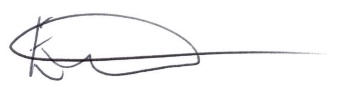 E. Tims		Clerk to the Council   